Информационная памятка об уголовной ответственности за получение и дачу взятки и мерах административной ответственности за незаконное вознаграждение  от имени юридического лица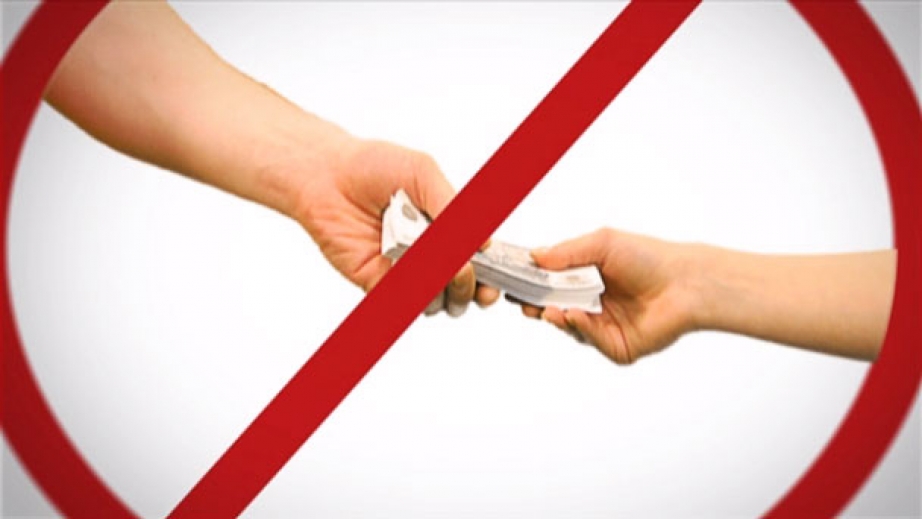 Получение взятки - одно из самых опасных должностных преступлений, особенно если оно совершается группой лиц или сопровождается вымогательством, которое заключается в получении должностным лицом преимуществ и выгод за законные или незаконные действия (бездействие).Дача взятки - преступление, направленное на склонение должностного лица к совершению законных или незаконных действий (бездействия), либо предоставлению, получению каких-либо преимуществ в пользу дающего, в том числе за общее покровительство или попустительство по службе.Уголовный кодекс Российской Федерации предусматривает следующие виды преступлений, коррупционной направленности:- получение взятки (статья 290);- дача взятки (статья 291);- посредничество во взяточничестве (статья 291.1.);- коммерческий подкуп (статья 204);- провокация взятки либо коммерческого подкупа (статья 304).Кроме этого, статья 19.28 Кодекса Российской Федерации об административных правонарушениях от 30 декабря 2001 года N 195-ФЗ предусматривает ответственность за незаконное вознаграждение от имени юридического лица.ВЗЯТКОЙ МОГУТ БЫТЬ:Предметы - деньги, в том числе валюта, банковские чеки и ценные бумаги, изделия из драгоценных металлов и камней, автомашины, продукты питания, видеотехника, бытовые приборы и другие товары, квартиры, дачи, загородные дома, гаражи, земельные участки и другая недвижимость, иное имущество, в том числе изъятое из оборота или ограниченное в обороте (наркотические средства, психотропные вещества, оружие, боеприпасы и др.).Услуги и выгоды - лечение, ремонтные и строительные работы, санаторные и туристические путевки, поездки за границу, оплата развлечений и других расходов безвозмездно или по заниженной стоимости.Завуалированная форма взятки - банковская ссуда в долг или ПОД видом погашения несуществующего долга, оплата товаров, купленных по заниженной цене, покупка товаров по завышенной цене, заключение фиктивных трудовых договоров с выплатой зарплаты взяточнику, его родственникам, друзьям, получение льготного кредита, завышение гонораров за лекции, статьи, и книги, "случайный" выигрыш в казино, прощение долга, уменьшение арендной платы, увеличение процентных ставок по кредиту и т.д.Ответственность за получение, дачу взятки, посредничество во взяточничестве наступает независимо ОТ времени получения должностным лицом взятки - до или после совершения им действий (бездействия) по службе в пользу взяткодателя или представляемых им лиц, а также независимо ОТ того, были ЛИ указанные действия (бездействие) заранее обусловлены взяткой или договоренностью с должностным лицом о передаче за их совершение взятки.